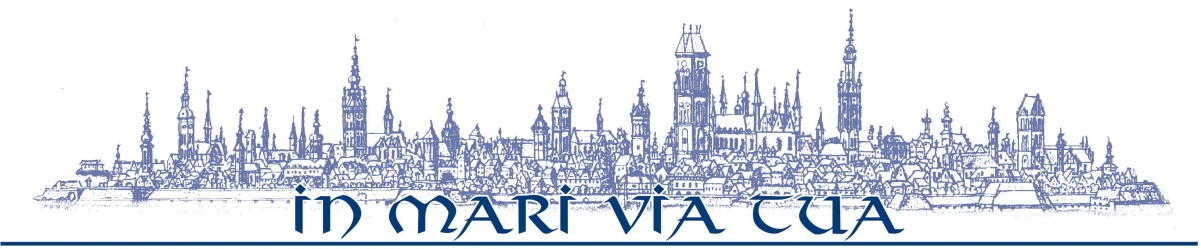 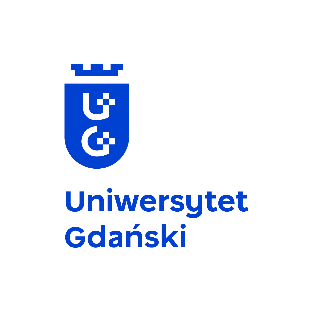 National Quantum Information Centre in Gdańsk (KCIK) &International Centre for Theory of Quantum Technologies (ICTQT)____________________________________________________________________13th Symposium KCIK- ICTQT on Quantum Information, MAY 26-28, 2022, Sopot, ul. Armii Krajowej 119, Faculty of Economics UG (Building C, Hall D)PROGRAMThursday, May 26Friday, May 27Saturday,  May 2808:30 – 09:00 Registration Registration 09:00 – 09:10 Opening ceremony Wiesław Laskowski, Vice-Rector for Research, University of GdańskMarek Żukowski, Organising Committee, Director of ICTQT, University of GdańskKarol Życzkowski, Chair of the Symposium, Director of KCIK University of Gdańsk,  Jagiellonian University, CTP Polish Academy of Sciences, WarsawOpening ceremony Wiesław Laskowski, Vice-Rector for Research, University of GdańskMarek Żukowski, Organising Committee, Director of ICTQT, University of GdańskKarol Życzkowski, Chair of the Symposium, Director of KCIK University of Gdańsk,  Jagiellonian University, CTP Polish Academy of Sciences, WarsawSession IChair: Adam MiranowiczChair: Adam Miranowicz09:10 – 09:35Konrad BanaszekSecure optical communication under restricted eavesdropping scenarios09:40 – 10:05Jan SperlingMany colors of entanglement10:10 – 10:35Alejandro Jenkins Quantum thermodynamics of coronal heating10:40 – 11:10Coffee breakCoffee breakSession IIChair: Jakub RembielińskiChair: Jakub Rembieliński11:10 – 11:35Beatrix C. HiesmayrAbout bound entanglement11:40 – 12:05Armin TavakoliInformational restrictions in quantum correlations12:10 – 12:35Marek Mozrzymas/Piotr KopszakSquare-root measurement and the degradation of the resource state in the deterministic port-based teleportation scheme12:40 – 14:00Lunch Lunch Session IIIChair:  Karol ŻyczkowskiChair:  Karol Życzkowski14:00 – 14:25Michail SkoteiniotisCertifying topological states of matter14:30 – 14:55Michał OszmaniecSaturation and recurrence of quantum complexity in random quantum circuits15:00 – 15:25Volodymyr Tkachuk (online)Spin system energy levels detection on a quantum computer15:30 – 16:00Coffee breakCoffee breakSession IVChair:  Katarzyna RoszakChair:  Katarzyna Roszak16:00 – 16:25Paweł CabanNonlinear extension of the quantum dynamical semigroup16:30 – 16:55Janet Anders (online)Quantum Brownian Motion for Magnets17:00 -  17:25Lorenza Viola (online)Restoring superclassical precision scaling in quantum frequency estimation under spatiotemporally correlated quantum noise18:00 – 20:30Dinner (Dinner speech: Artur Ekert)Dinner (Dinner speech: Artur Ekert)Session VChair: Beatrix C. HiesmayrChair: Beatrix C. Hiesmayr09:00 – 09:25Berthold-Georg EnglertSequentially constrained Monte Carlo sampler for quantum states09:30 – 9:55Yeong-Cherng LiangNaturally restricted subsets of nonsignaling correlations: how different are they?10:00 – 10:25Rafał Demkowicz-DobrzańskiFundamental Limits in Mutiparameter Quantum Metrology10:30 – 10:55Felix HuberDimension-free entanglement detection in multipartite Werner states11:00 – 11:30Coffee breakCoffee breakSession VIChair:  Łukasz RudnickiChair:  Łukasz Rudnicki11:30 – 11:55Adam MiranowiczNon-Hermitian quantum mechanics: No-go theorems and quantum exceptional points12:00 – 12:25Katarzyna RoszakA measure of qubit environment entanglement for pure dephasing evolutions12:30 – 13:15Golden KCIK AwardS.A. Rather (online)/Adam BurchardtThirty-six entangled officers of Euler: Quantum solution to a classically impossible problem13:20 – 14:30Lunch Lunch Session VIIChair: Marek ŻukowskiChair: Marek Żukowski14:30 – 14:55Mohamed BourennaneStronger correlations than dense coding with elementary quantum resources 15:00 – 15:25Tomasz PlacekChance and choice: On experimenters' free choice and deterministic hidden-variable models15:30 – 15:55Mark Hillery (online)Quantum walks and path finding16:00 – 16:30Coffee breakCoffee breakSession VIIIChair: Yeong-Cherng LiangChair: Yeong-Cherng Liang16:30 – 16:55Ana Belén SainzSteering: a modern perspective on this fundamental puzzle17:00 – 17:25Dardo Goyeneche (online)The classical value of Bell inequalities: an old problem in mathematics17:30 – 17:55Lukas Céleri (online)Gauge theory approach to quantum thermodynamicsSession IXChair: Berthold-Georg Englert Chair: Berthold-Georg Englert 09:15 – 9:40Marek CzachorCosmic-time Quantum Mechanics9:45 – 10:10Kavan Modi (online)Linking many-body physics to many-time physics: Characterising micro and macro features of non-Markovian quantum processes10:15 – 10:40Michele Dall’Arno (online)Guesswork of a quantum ensemble10:45 – 11:15Coffee breakCoffee breakSession XChair: Krzysztof KowalskiChair: Krzysztof Kowalski11:15 – 11:40Marek ŻukowskiOn absurdity of some interpretations of Wigner's Friend gedanken-experiment11:45 – 12:10Massimo Palma (online)Non-locality breaks the relations between measures of quantum objectivity12:15 – 12:40Dariusz ChruścińskiUniversal Constraint for Relaxation Rates for Quantum Dynamical Semigroup12:40 – 14:00Lunch14:00 – 15:00KCIK board meetingKCIK board meeting